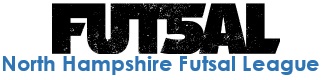 Team RegistrationWe use photographs of matches and teams to promote the league through social media only. Please state if this is not allowed.TeamTeamTeamTeamTeamTeamTeamTeamTeamTeamTeamTeamTeamTeamTeam NameTeam NameTeam NameTeam NameAge GroupAge GroupAge GroupCounty Affiliation Number  County Affiliation Number  County Affiliation Number  County Affiliation Number  Kit ColoursKit ColoursKit ColoursKit ColoursKit ColoursKit ColoursKit ColoursKit ColoursKit ColoursKit ColoursKit ColoursKit ColoursKit ColoursKit ColoursShirtShirtShortsShortsSocksSocksSocksSocksGK ShirtGK ShirtGK ShirtHome KitHome KitHome KitAway KitAway KitAway KitStaff list (Manager, Coach, etc)Staff list (Manager, Coach, etc)Staff list (Manager, Coach, etc)Staff list (Manager, Coach, etc)Staff list (Manager, Coach, etc)Staff list (Manager, Coach, etc)Staff list (Manager, Coach, etc)Staff list (Manager, Coach, etc)Staff list (Manager, Coach, etc)Staff list (Manager, Coach, etc)Staff list (Manager, Coach, etc)Staff list (Manager, Coach, etc)Staff list (Manager, Coach, etc)Staff list (Manager, Coach, etc)NameNameNameNameNameGender (F/M)Gender (F/M)Official PositionOfficial PositionOfficial PositionOfficial PositionOfficial PositionOfficial Position123Squad No.Squad No.Name (first name & Family name)Name (first name & Family name)Name (first name & Family name)Name (first name & Family name)Name (first name & Family name)Name (first name & Family name)Name (first name & Family name)Name (first name & Family name)Date of BirthDate of BirthDate of Birth112233445566778899101011111212Payment of £35.00 to be made via BACS to account 20-61-82, 23844684 using your team name as the reference to confirm your place. This will cover the first league game. Please put date of payment here